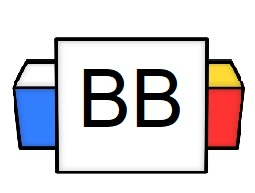 Question: In the song “Tuesday” by ILoveMakonnen, where’s the club going? Answer: 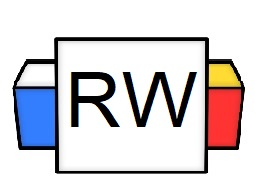 Directions: Underline any maroon words that appear in the episode. These are keywords and concepts. A preposition is a part of speech that refers to words that specify a location or a location in time.Examples of prepositions: above, below, during, throughout, outside, before, near, and since.Example: Micah is hiding under the bed.Example: During the game, the audience never stopped cheering for its home team. 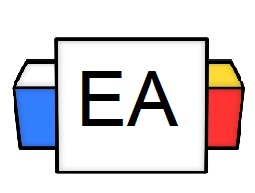 Directions: Underline the preposition(s) in each sentence. Example: We ran into each other numerous times throughout the apocalyptic war.Example: I will be on QVC one day!Example: Hansel was serenaded in a phone booth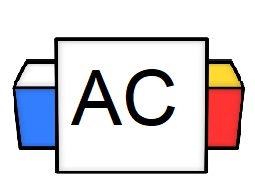 Directions: Underline the preposition(s) in the given sentence. Question: During the dinner, he reached across the table and grabbed the butter.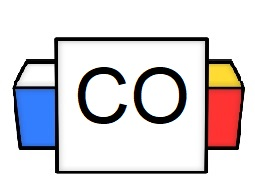 Question: What words did you underline?Answer:Extra Notes